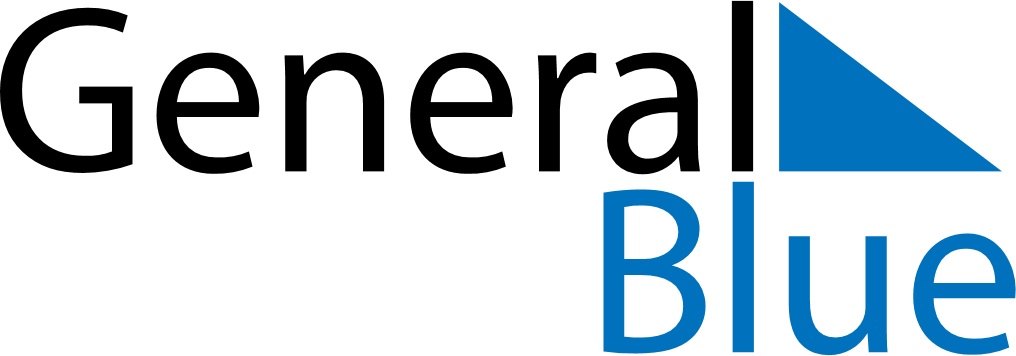 December 2028December 2028December 2028December 2028IrelandIrelandIrelandSundayMondayTuesdayWednesdayThursdayFridayFridaySaturday11234567889101112131415151617181920212222232425262728292930Christmas DaySt. Stephen’s DayChristmas Bank Holiday31